Отчетпо учебно-методической работеза 1 четверть  2012/2013 учебный годучителя математики Ковалевой Ольги АлександровныВыполнение педагогической нагрузкиВыводы: программный материал пройден, отставаний по КТП нетАнализ успеваемости по предмету (-ам)Выводы: Качество знаний по параллели снизилось по алгебре на 9,3 %, по геометрии на 9%. В разрезе классов снижение качества знаний по алгебре :  8 Б на 13,8 %, в 8 в (бывший КРО) на 19,2 %                                           по геометрии 8 Б на 14 %, в 8 в (бывший КРО) на 26,3 % Причина: 8 Б потеря хорошистов Таранченко М., Тасуева А. Кузьминова М., Баранов И., 8 В: Омарова В. Полынцев А. Белая С..из-за низких результатов обучения, низкой мотивации, недобросовестного отношения к выполнению заданий.Качество знаний  в 8 А выросло на 12,1 %. Хорошие результаты обучения показали Таран Е. Хлыстов (по геометрии), Семенкина Н. по геометрии, Мацела Ольга по алгебре. Причина: регулярные дополнительные занятия в течение четверти, Хлыстов (репетитор).Успеваемость 100%, но по предварительным итогам было большое количество неуспевающих. Планируется индивидуальная работа с учащимися группы риска: 8 А Игенбердинов, Манскова, Егорова8 Б: Викторов, Мамонов, Савельев, Гуркин, Туменбаева, Малеева, Медведев, Жулдибаев, Алексеев, 8 В: Соснов, Оверчук Д, Макарова М.Посещение уроков, открытых мероприятийВыводы: (дать анализ эффективности посещения занятий; их роль в повышении собственного педагогического мастерства; предложения по улучшению организации посещения уроков, в том числе открытых мероприятий).Участвовали в общешкольных, областных, республиканских мероприятиях:Окончили курсы повышения квалификации, прошли проблемные курсы: Наименования курсов, проблемных курсов, где и когда прошли.Не было курсовРабота по созданию УМК по предмету, развитию кабинетаПредметные  творческие кружки, секции:Внеклассная работа по предмету8 А,8Б,8В : «Следствие ведут знатоки» (по теме «Четырехугольники») 23.10.128А:  «Своя игра» по теме «Арифметический квадратный корень»Результаты работы со способными учащимисяПубликации, издательская деятельность Электронный журнал «Коллеги»  Как казахстанскому учителю стать уверенным пользователем интерактивной доски? статья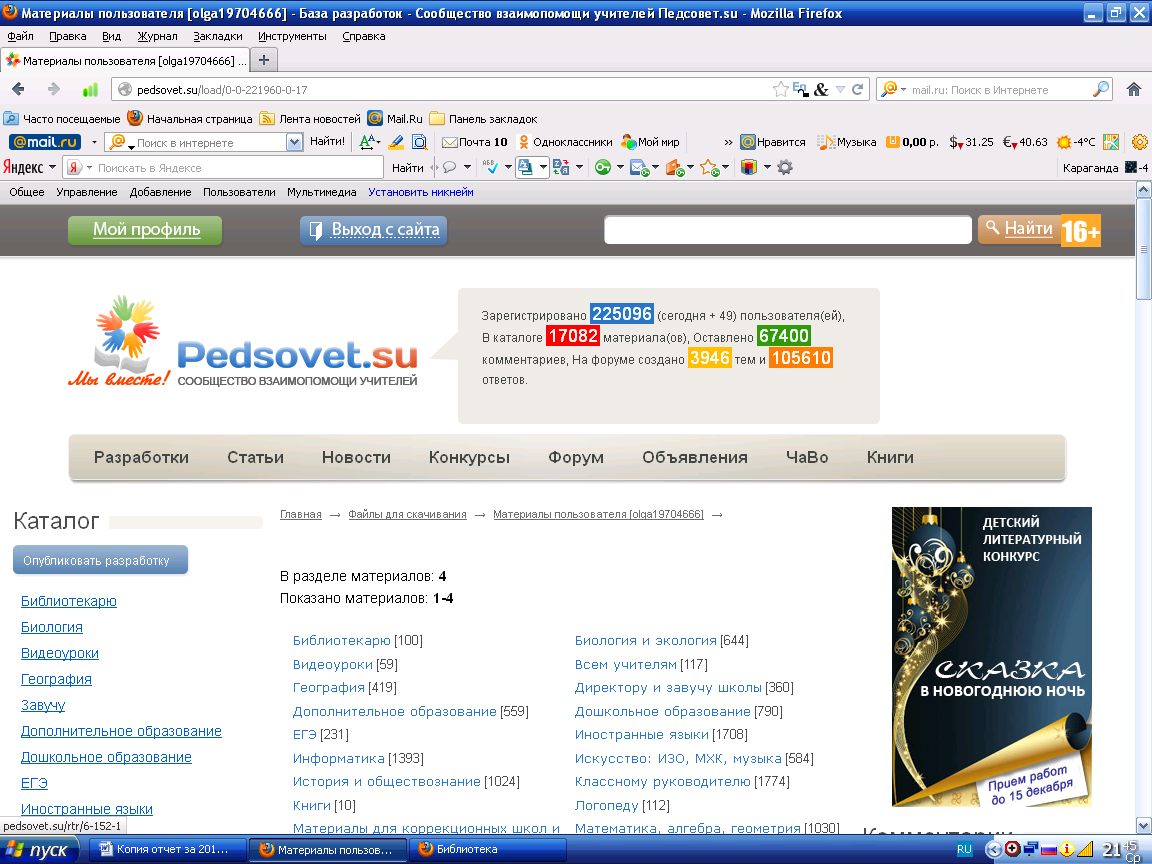 Электронный журнал «Коллеги»   «Компетентностно-ориентированные задания по математике»http://pedsovet.su/load/0-0-221960-0-17 ,  http://kargoo.gov.kz/ Своя игра по теме «Арифметический квадратный корень»  http://kargoo.gov.kz/ , «Учительский портал», «Коллеги»Тренажер по теме «Арифметический квадратный корень»Размещение материалов на школьном сайте:Своя игра по теме «Арифметический квадратный корень» Тренажер по теме «Арифметический квадратный корень»Дата составления отчета   «2 » ноября  2012  г. 						________________ (подпись учителя)№КлассПредметКол-во часовКол-во часовПримечание (причины невыполнения плана)№КлассПредметпо плануфактическиПримечание (причины невыполнения плана)18 Аалгебра181826 октября праздничный день записан28 Балгебра181838 Валгебра181848 Агеометрия181858 Бгеометрия181868 Вгеометрия1818итого:итого:108108№КлассПредмет4 четверть 2011_/2012 учебного года4 четверть 2011_/2012 учебного года4 четверть 2011_/2012 учебного года4 четверть 2011_/2012 учебного года4 четверть 2011_/2012 учебного года4 четверть 2011_/2012 учебного года4 четверть 2011_/2012 учебного года1 четверть 2012/2013 учебного года1 четверть 2012/2013 учебного года1 четверть 2012/2013 учебного года1 четверть 2012/2013 учебного года1 четверть 2012/2013 учебного года1 четверть 2012/2013 учебного года1 четверть 2012/2013 учебного года№КлассПредметПоказатель по классамПоказатель по классамПоказатель по классамУспевают наУспевают наУспевают наУспевают наПоказатель по классамПоказатель по классамПоказатель по классамУспевают наУспевают наУспевают наУспевают на№КлассПредметАбс.усп., %Кач., %Ср.балл«5»«4-5»«3-4»«2»Абс.усп., %Кач., %Ср.балл«5»«4-5»«3-4»«2»18 Аалгебра100503,611415100,055,23,61151328 Балгебра100373,74719100,023,13,3152038 Валгебра100313,5049100,011,83,10215всегоалгебра10039,33,652543100,0303,42224848 Агеометрия100503,611415100,062,13,71171158 Бгеометрия100333,35520100,019,23,3322168 Вгеометрия100383,4058100,011,73,40215всегогеометрия10040,33,462443100,0313,442147№Ф.И.О. учителя, урок которого посещенДата посещенияЦель посещения12Итого посещено:Итого посещено:Итого посещено:Наименование мероприятий, в том числе методические месячники (недели)Городской семинар учителей начальной школы «Формирование ключевых компетенций младшего школьника» 26.09. 12  выступление и организация работы в группеОбластной семинар заместителей директоров и директоров школ 17.10.12 «Организация ВШК в КШДС № 33» выступлениеНаименование работподготовка дидактических материалов по основным темам 8 классаразработка  тестовых заданий по темам «Арифметический квадратный корень» 8 класс, «Четырехугольники»систематизация дидактического материала по алгебре и геометрии 8 класссоздание банка электронных версий пособий для учителя и учебников для 8 классасоздание электронного образовательного ресурса «Проверь себя» по теме «Арифметический квадратный корень» (А-8), тренажер по шаблону А. Комаровского «Арифметический квадратный корень»Наименование кружков, секцийФ.И.О. руководителяОхват учащихсяРезультаты работы Факультатив «Решение нестандартных задач» 8-е классыКовалева О.А. 51 человекВыполнение программы факультатива, создание УМК, 2,3 место в школьной олимпиаде по математике Фамилия, имяРезультаты работыЗанятое местоКимачук А.Школьная олимпиада2Коновалов В.Школьная олимпиада3Дурнайкин А.Школьная олимпиада3